Additional File 4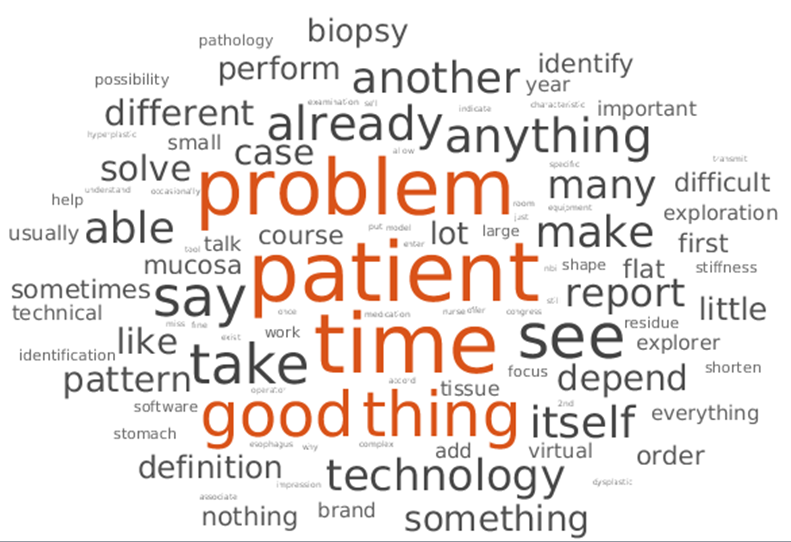 Figure 1. Words of the Topic 1, which revolves around the patient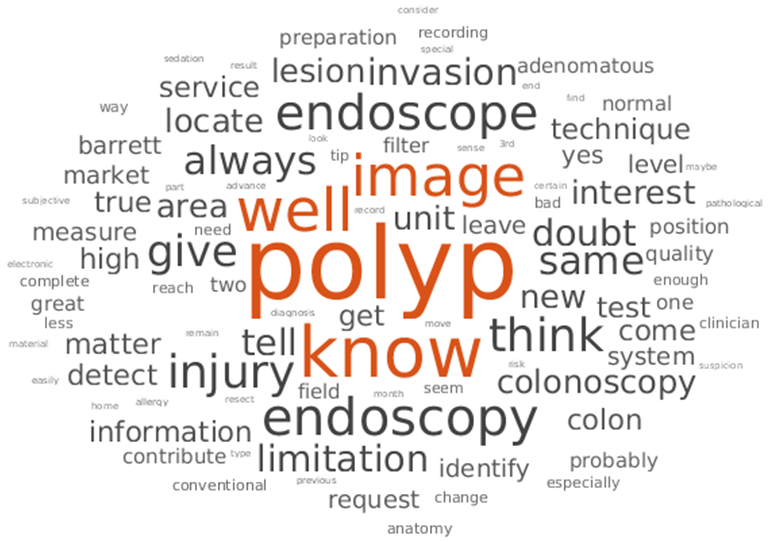 Figure 2. Words of the Topic 2, which revolves around the polyp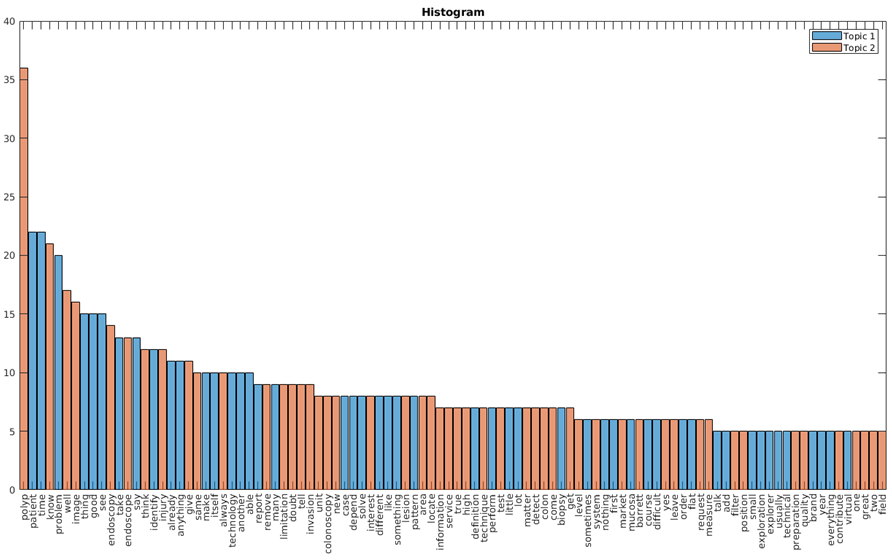 Figure 3. Histogram of the 100 words that appear the most in the interviews